LISTE DES FOURNITURES SCOLAIRES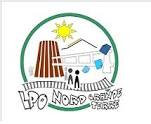 RENTREE SCOLAIRE 2023-2024  TERMINALE BAC PRO ANIMATION•	Une trousse garnie : Stylos de couleurs différentes ; Crayon noir HB (peu importe le chiffre) ;Gomme ; Colle ; Ciseaux ; Règle ; Quatre surligneurs de couleurs différentes ; Une pochette de crayon de couleurs ; CorrecteurMATIERESFOURNITURESFOURNITURESENSEIGNEMENT PROFESSIONNEL1 chemise cartonnée à élastique de couleur verte1 classeur archive 2 paquets de 100 pochettes plastiques perforées2 porte-vues (minimum 80 vues) avec pochette personnalisableIntercalaires pour classeur grand format1 Clé USB 5 GO à usage exclusivement scolaireFeuilles simples à grands carreauxCrayons de couleur, stylos, crayons à papier, feutres, pastels, gomme, surligneurs de couleurs différentes, 1 compas avec crayon1 paire de ciseaux à bouts ronds1 petite Agrafeuse +recharge1 colle 1 pochette Canson blanche A4,1 pochette Canson couleurs vives A41 rame papier machine A4 80 g1 Pochette de canson couleur A3 /280g1 Pochette de canson blanc A3/280g1 Pochette calqueTenue professionnelle (choix couleurs à faire à la rentrée)1 chemise cartonnée à élastique de couleur verte1 classeur archive 2 paquets de 100 pochettes plastiques perforées2 porte-vues (minimum 80 vues) avec pochette personnalisableIntercalaires pour classeur grand format1 Clé USB 5 GO à usage exclusivement scolaireFeuilles simples à grands carreauxCrayons de couleur, stylos, crayons à papier, feutres, pastels, gomme, surligneurs de couleurs différentes, 1 compas avec crayon1 paire de ciseaux à bouts ronds1 petite Agrafeuse +recharge1 colle 1 pochette Canson blanche A4,1 pochette Canson couleurs vives A41 rame papier machine A4 80 g1 Pochette de canson couleur A3 /280g1 Pochette de canson blanc A3/280g1 Pochette calqueTenue professionnelle (choix couleurs à faire à la rentrée)LOGISTIQUE et ACCOMPAGNEMENT PERSONNALISE-	1 pochette plastifiée personnalisable à élastiques pouvant contenir des chemises plastifiées et cartonnées-	5 chemises plastifiées personnalisables à élastiques -	10 chemises cartonnées-	4 surligneurs de couleurs différentes-	1 calculatrice (la même qu’en mathématiques)-	1 trousse complète (stylos bleus, noirs, rouges, verts, crayons à papier, gomme, correcteur, une paire de ciseaux, …)-	1 règle-	1 carnet ou cahier répertoire-	Feuilles doubles-	Feuilles simples-	1 pochette plastifiée personnalisable à élastiques pouvant contenir des chemises plastifiées et cartonnées-	5 chemises plastifiées personnalisables à élastiques -	10 chemises cartonnées-	4 surligneurs de couleurs différentes-	1 calculatrice (la même qu’en mathématiques)-	1 trousse complète (stylos bleus, noirs, rouges, verts, crayons à papier, gomme, correcteur, une paire de ciseaux, …)-	1 règle-	1 carnet ou cahier répertoire-	Feuilles doubles-	Feuilles simplesECONOMIE-DROIT-	1 porte-vue 30 vues -	Feuilles doubles-	1 porte-vue 30 vues -	Feuilles doublesMATH-SCIENCES -	1 classeur, des transparents, des feuilles-	1 calculatrice graphique de préférence « NUMWORKS » ou « CASIO GRAPH 35 + EII » -	Petit matériel de dessin-	1 classeur, des transparents, des feuilles-	1 calculatrice graphique de préférence « NUMWORKS » ou « CASIO GRAPH 35 + EII » -	Petit matériel de dessinARTS APPLIQUES-	1 Pochette de feuilles de dessin de format A3 (42 X 29.7) -	Un porte-vue ou un cahier classeur muni de pochettes transparentes-	Une clé USB 8 Go-	Une pochette de crayons de couleurs (Tropicolor)-          Une pochette de feutres pinceaux (ou Pinsocolor)-	2 Crayons à papier (HB et 2B)-	Une gomme blanche, une règle et une équerre -	Ciseaux-          Colle bâton UHU -	1 Pochette de feuilles de dessin de format A3 (42 X 29.7) -	Un porte-vue ou un cahier classeur muni de pochettes transparentes-	Une clé USB 8 Go-	Une pochette de crayons de couleurs (Tropicolor)-          Une pochette de feutres pinceaux (ou Pinsocolor)-	2 Crayons à papier (HB et 2B)-	Une gomme blanche, une règle et une équerre -	Ciseaux-          Colle bâton UHU FRANÇAISHISTOIREGEOGRAPHIEEMCUne trousse garnie (stylos de couleurs différentes, crayon noir, gomme, colle, ciseaux, règle, surligneurs de couleurs différentes)Pochette de crayons de couleur (12 couleurs)Un cahier 24x32 (96 p.) pour le français et l’histoire-géographie-EMCFeuilles doubles grand carreaux A4 Cahier d’activités : Histoire Géographie EMC Tle Bac Pro (2021) - Pochette élève, éditions DELAGRAVE, Marjorie Tonnelier, Pascal Coulomb, Stéphanie Franqueville, Sébastien Bépoix, mars 2021, 160 pages, ISBN 978-2-206-40137-9ŒUVRE INTÉGRALE A LIRE PENDANT LES VACANCES : Le joueur d’échecs, Stefan ZWEIG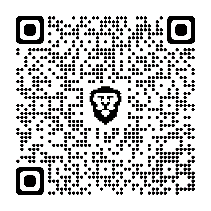 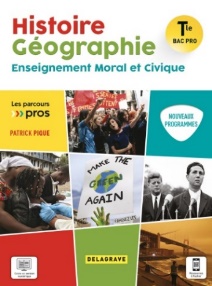 PSE1 cahier classeur Un lot de pochettes transparentesFeuilles simplesFeuilles doublesSurligneursLe matériel peut être utilisé sur les deux ans si celui-ci n’est pas détérioré.BAC PRO Les nouveaux cahiers Prévention Santé Environnement PSE 1ère et Tle BAC PRO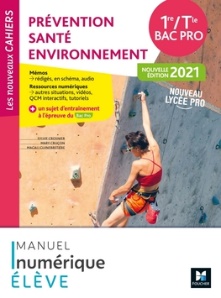 Nuart: 5588492ISBN:978-2-216-16311-3